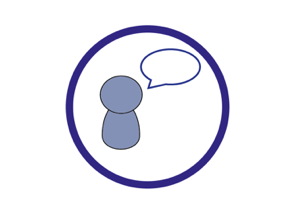 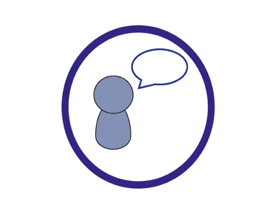 BeispielSprache wird benutzt, um Funktion von Sprache„Ich liebe dich!“„Bitte gib mir das Buch.“„Das ist ein Hund.“„Die Sonne scheint.“„Wie spät ist es?“ „Es ist 12:00 Uhr.“„Warum ist der Himmel blau?“„Wir haben heute in der 6. Stunde Sport.“ „Ich werde im Fußball ein Tor schießen.“Zusammenfassung:________________________________________________________________________________________________________________________________________________________________________________________________________________________________________________________________________________________________________________________________________________________________________________________________________________________________________________________________________________________________________________________